      БОЙОРО:                                                                                РАСПОРЯЖЕНИЕ№ 5а                              29 июль 2020 й.                                                          29 июля 2020 г.Об утверждении Плана мероприятий по пропаганде здорового образа жизни среди учащихся общеобразовательной школы  и молодежи сельского поселения Чапаевский сельсовет муниципального района на 2020-2021 годыВ соответствии  с Уставом сельского поселения Чапаевский сельсовет муниципального района Кугарчинский район Республики Башкортостан, в целях вовлечения учащихся общеобразовательной  школы  и молодежи  сельского поселения Чапаевский сельсовет в мероприятиях по пропаганде здорового образа жизни, Администрация  сельского поселения Чапаевский сельсовет,РАСПОРЯЖАЕТСЯ:1. Утвердить План мероприятий по пропаганде здорового образа жизни среди учащихся общеобразовательной школы и молодежи сельского поселения Чапаевский сельсовет муниципального района Кугарчинский район Республики Башкортостан на 2020-2021 годы.2. Руководителям организаций, учреждений обеспечить организацию проведения мероприятий указанных в Плане мероприятий по пропаганде здорового образа жизни среди учащихся общеобразовательной школы  и молодежи   сельского поселения  Чапаевский сельсовет муниципального района Кугарчинский район Республики Башкортостан на 2020-2021 годы, с соблюдением мер по противодействию завоза и распространения новой коронавирусной инфекции (2019-nCov), с соблюдением социальной дистанции и наличия индивидуальной защиты, дезинфекционных средств.3. Контроль за выполнением настоящего распоряжения  оставляю за собой.4. Опубликовать настоящее распоряжение в информационном стенде Администрации сельского поселения Чапаевский сельсовет и на официальном сайте http://sp-chapai.ru/. 5. Распоряжение вступает в силу после его официального опубликования (обнародования).Глава сельского поселения                                        Л.В. Назарова УТВЕРЖДЕНраспоряжением Администрациисельского поселения Чапаевский сельсовет №5а от 29.07.2020 ПЛАНмероприятий по пропаганде здорового образа жизни среди учащихся общеобразовательной  школы и молодежи  сельского поселения  Чапаевский сельсовет муниципального района Кугарчинский район Республики Башкортостан на 2020-2021 годыБАШ:ОРТОСТАН  РЕСПУБЛИКА№ЫБаш6ортостан Республика3ыны5К9г1рсен районы муниципальрайоныны5 Чапаевауыл советы ауылбил1м13е хакими1те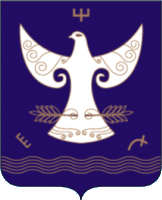 РЕСПУБЛИКА  БАШКОРТОСТАНАдминистрация сельского поселенияЧапаевский сельсоветмуниципального районаКугарчинский районРеспублики Башкортостан453333, Подгорное ауылы,Совет урамы, 35Тел. 8 (34789) 2-34-25453333, с.Подгорное,ул.Советская, 35Тел. 8 (34789) 2-3425№п/пНаименование мероприятияСрокисполненияОтветственные исполнители12341. Организационные мероприятия1. Организационные мероприятия1. Организационные мероприятия1. Организационные мероприятия1.1.Проведение культурно-массовых и спортивных мероприятий, посвященных пропаганде здорового образа жизниежегодно2020-2021 г.Глава администрации сельского поселения, директор школы, заведующая СДК, заведующая библиотеки, заведующий ФАП2. Развитие игровых и массовых видов спорта, организация и проведение турниров по традиционным видам спорта2. Развитие игровых и массовых видов спорта, организация и проведение турниров по традиционным видам спорта2. Развитие игровых и массовых видов спорта, организация и проведение турниров по традиционным видам спорта2. Развитие игровых и массовых видов спорта, организация и проведение турниров по традиционным видам спорта2.1Спартакиада учащихся общеобразовательных организаций  муниципального района под девизом «Мы за здоровый образ жизни»ежегодно2020-2021 г.Глава администрации сельского поселения, директор школы2.2Спартакиада «Веселые старты» для начальных классовежегодно2020-2021 г.Директор школы, Заведующая библиотеки с. Подгорное2.3Соревнования по видам спорта, посвященным государственным праздникам, памятным датам и событиямежегодно2020-2021 г.Глава администрации сельского поселения, руководители учреждений, организаций2.4Спортивные соревнования по борьбе «Куреш»ежегодно2020-2021 г.Глава администрации сельского поселения, руководители учреждений, организаций2.5Участие в районных соревнованиях по лыжным гонкам на призы главы Администрации МР Кугарчинский район в рамках Всероссийской массовой лыжной гонки «Лыжня России »ежегодно2020-2021 г.Глава администрации сельского поселения, руководители учреждений, организаций2.6Участие  в районных соревнованиях  по легкоатлетическому кроссу, посвященных Всероссийскому дню бега «Кросс – наций»  ежегодно2020-2021 г.Глава администрации сельского поселения, руководители учреждений, организаций2.7Соревнования по лыжной гонке в сельском поселение Чапаевский сельсовет на призы главы сельского поселенияежегодно2020-2021 г.Глава администрации сельского поселения, руководители учреждений, организаций, население2.8Участие в чемпионатах района по шахматам и волейболуежегодно2020-2021 г.Глава администрации сельского поселения, руководители учреждений, организаций, население3. Совершенствование информационного обеспечения по здоровому образу жизни граждан3. Совершенствование информационного обеспечения по здоровому образу жизни граждан3. Совершенствование информационного обеспечения по здоровому образу жизни граждан3. Совершенствование информационного обеспечения по здоровому образу жизни граждан3.1.Проведение бесед, круглых столов, часов полезной информации, классных часов по профилактике заболеваний, вредных привычек, гигиеныежегодно2020-2021 г.Глава администрации сельского поселения, Руководители организаций, учреждение, актив3.2.Проведение лекций медицинских работников «Наркотики: между жизнью и смертью», «Табачная зависимость» и общение по формированию ЗОЖ2020-2021 г.Заведующий ФАП с. Подгорное3.3.Оформление книжных выставок, посвященных формированию ЗОЖ2020-2021 г. Заведующая библиотеки с. Подгорное3.4.Проведение конкурсов рисунков, плакатов по профилактике вредных привычек2020-2021 г.Заведующая библиотеки с. Подгорное3.5. Оформление в учреждениях культуры и образования информационных стендов по ЗОЖ2020-2021 г.Руководители организаций, учреждение, актив3.6.Беседы об ответственности за употребление и распространение психотропных веществ2020-2021 г.Заведующий ФАП с. Подгорное, руководители организаций, учреждение.4. Молодежные акции, посвящающие пропаганду здорового образа жизни4. Молодежные акции, посвящающие пропаганду здорового образа жизни4. Молодежные акции, посвящающие пропаганду здорового образа жизни4. Молодежные акции, посвящающие пропаганду здорового образа жизни4.1.Просто скажи «Нет» (к Международному дню борьбы с наркоманией)ежегодно2020-2021 г.Директор школы, заведующая СДК, заведующая библиотеки4.2.«Путешествие по дорогам здоровья» (к Всемирному дню здоровья)ежегодно2020-2021 г.Глава администрации сельского поселения, директор школы, заведующая СДК, заведующая библиотеки4.3.«За жизнь без табака» (к Всемирному дню борьбы с курением)ежегодно2020-2021 г.Глава администрации сельского поселения, директор школы, заведующая СДК, заведующая библиотеки, заведующий ФАП4.4.«О здоровом образе жизни» (к Всемирному Дню здоровья)ежегодно2020-2021 г.Глава администрации сельского поселения, директор школы, заведующая СДК, заведующая библиотеки, заведующий ФАП4.5.«Жизнь прекрасна – не губите ее» (к Всемирному дню борьбы со СПИДом)ежегодно2020-2021 г.Глава администрации сельского поселения, директор школы, заведующая СДК, заведующая библиотеки, заведующий ФАП4.6.Акция «Бросай курить» (к Международному Дню отказа от курения)ежегодно2020-2021 г.Глава администрации сельского поселения, директор школы, заведующая СДК, заведующая библиотеки, заведующий ФАП4.7.Проведение «Дней здоровья»ежегодно2020-2021 г.Глава администрации сельского поселения, директор школы, заведующая СДК, заведующая библиотеки, заведующий ФАП